Nombre de la actividad: Entrega de Bolsas Solidarias y Mascarillas en el marco del COVID19.Actividad: Seguimos apoyando las Comunidades del Municipio y esta tarde nuestro alcalde municipal Dr. José Rigoberto Mejía hizo entrega de bolsas solidarias y mascarillas a las familias de las comunidades de La Gramita y de Masica.                                                                                                                                                    Fecha: 8 de diciembre de 2020.                                                                                               Ubicación: Comunidad Masica y Colonia la Gramita.                                                                                                        Hora: 3:00pm.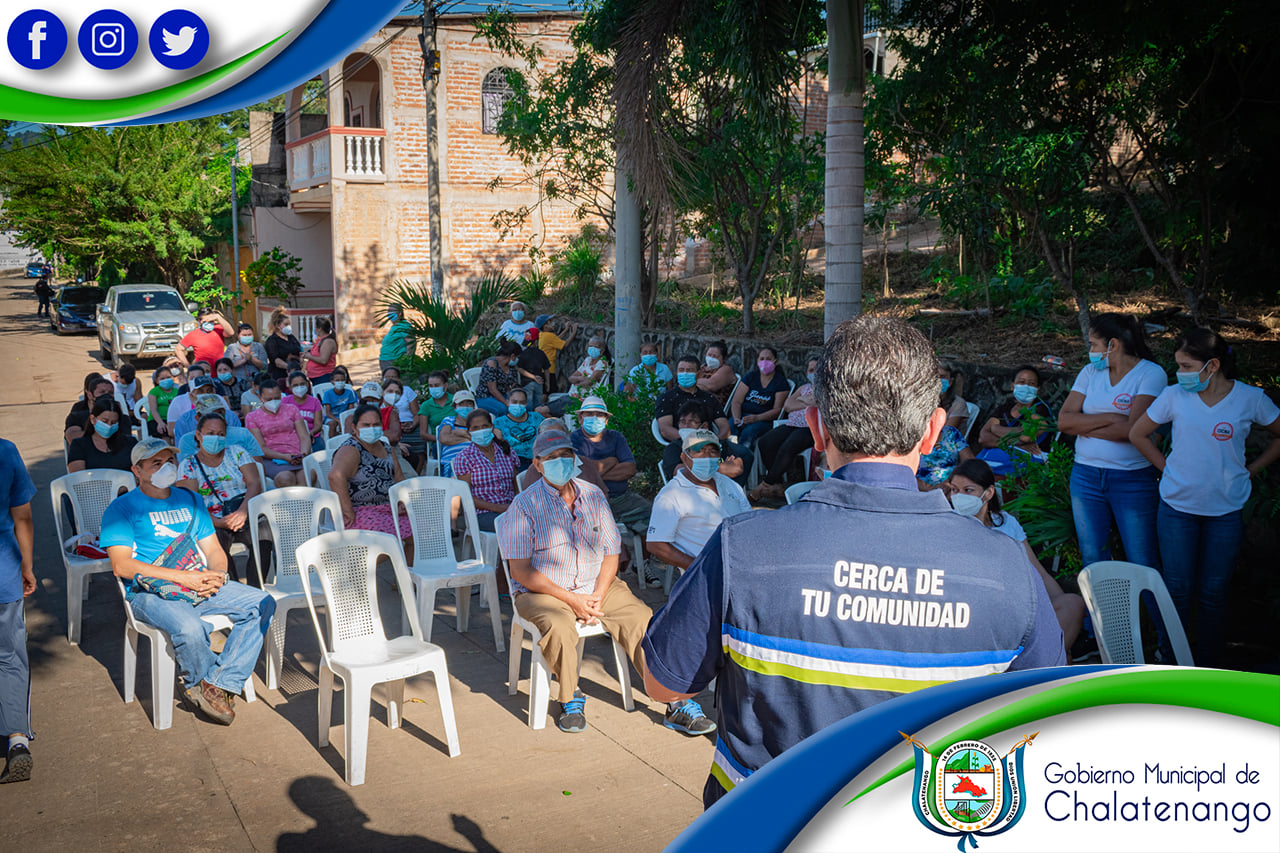 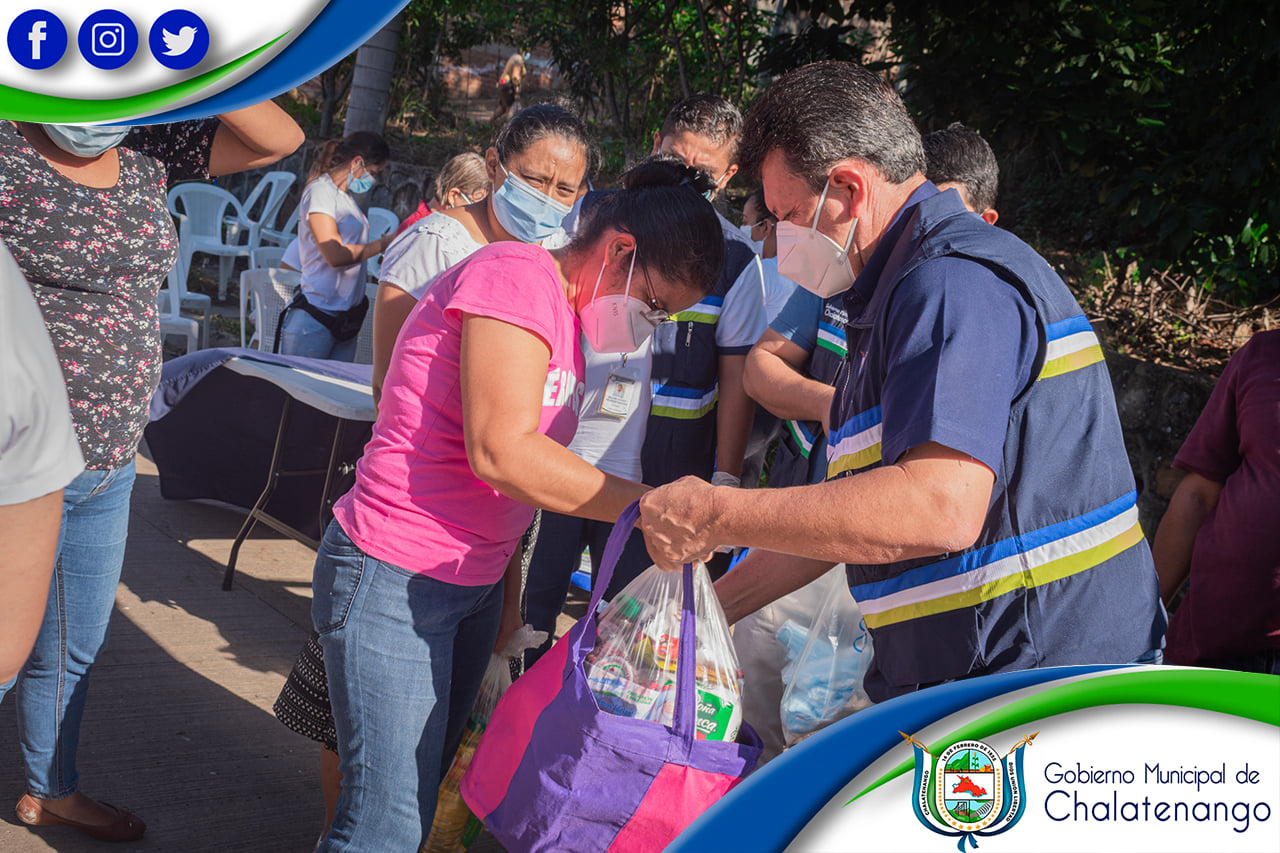 